EPPUESKAREIDEN VIIDES NELJÄ VIIKKOA: 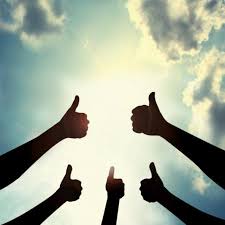 ”HYVINVOINTIOPPIMINEN” –yhteiset läpi työskentelyn kulkevat ydinasiat vuorovaikutus ja toisen huomiointi työskenneltäessä tarkkaavuus, kuullun ymmärtäminen ja ohjeen mukaan toimiminenkuvan lukeminen ja havaintojen tekeminenkäsitteet; ylä- ja alakäsitteet päättelytaidot ja muistihienomotoriikkakielellinen ja musiikillinen ilmaisuLASTENTARHANOPETTAJA (Marjo)LASTENTARHANOPETTAJA (Raimo)LUOKANOPETTAJA (Laura)KOULUNKÄYNNINOHJAAJA (Minna)TURVALLISUUSMa)   OIKEUS OLLA TURVASSA (2h)•Mielikuvaharjoitus: Kaunis musiikki soi, lapset lepäävät silmät kiinni ja miettivät, mikä heidän mielestään on turvallinen paikka ja turvallinen hahmo ->keskustelua.•Turvataitokortit: Lapset nostavat vuorotellen pussista kortin, lukevat kysymyksen ja asiasta keskustellaan yhdessä (Kortit tulostettu Turvataitoja lapsille kirjasta)•Tarina-hetki: kirjana Oikeasti Vaarallista ->keskustelua ja pohdintaa kirjan kysymyksistä.Ti )   PALOTURVALLISUUS, TAPATURMAT JA ENSIAPU (2h)•Tietokokeilla Jepulis-turvallisuustehtäviä (kotitapaturma.fi –sivuilta)•Lukunurkkaan on koottu turvallisuusaiheisia kuvakirjoja•Katsomme ja käsittelemme Ransun pelastuskoulu- videoita•Harjoittelemme 112-numeroon soittamista  kuvitellut apua vaativat tilanteet ja niistä ilmoittaminen hätäkeskukseen. Tehtävänä on oppia myös oma kotiosoite.•Kuvaamataidossa värioppia. Kokeilulaboratoriossa lapset sekoittelevat koeputkissa päävärejä keskenään ja tutkivat, mitkä välivärit niistä syntyvät.Ke)   LIIKENNETURVALLISUUS  (2h)•Pelle Positiivin liikennekasvatusvideot ja niistä keskustelu•Kurvisen perheen liikenne-kirjan lukeminen ja aiheiden käsittely (Liikenneturvan julkaisu)•Kuvaamataidossa värioppi-työ. Piirretään ympyröitä, jotka väritetään pääväreillä. Ympyröiden leikkauspisteet väritetään väliväreillä.Arviointia:Aihe tuntui kovasti kiinnostavan lapsia ja keskustelua syntyi runsaasti. Joidenkin ryhmien kanssa otimme käyttöön Puheenvuoro-Nasun, joka kiersi lapselta toiselle ja antoi selvän merkin siitä kenen vuoro oli olla äänessä.Koin, että turvallisuus aiheena oli tärkeä. Liikenneaihe oli tutumpi, mutta selviytymis-/turvataidot olivat asia, jota oli selvästi vähemmän käsitelty.Kuvaamataito-hommissa värilaboratorio oli lasten mieleen. Ympyrätyö oli osalle lapsista ehkä turha haasteellinen, mutta ohjauksella selvisivät. Onneksi ryhmät olivat pieniä. LIIKUNTA JA RENTOUTUS   Liikuntaa sisällä – yksin, pareittain ja koko ryhmänä (yhteistyö ja avunanto)-suosikiksi nousi piirissä lämmittelynä leikitty ”Kissa ja hiiri”-liikuntaleikki-Sherborne- jumppa: kehonkaava, kehonhallinta, yhteistyö, luottamus-rentoutus; pallohieronta pareittain, musiikki rentoutuksessa mukana (kuuntelu)musiikkina harpputaiteilija Andrea Vollenweiderin sävellykset ja soitotMusiikki: kanteleen soitto jatkui edellisen jakson ”viitoittamaa polkua pitkin”Harjoittelimme edelleen kanteleella säestystä 1. 4. ja 5.-asteen soinnuilla. Mukana soitoissa myös: -laattasoittimet; bassoksylofoni ja palakellopelit; sävelet D, G ja A-rytmisoittimina 2 djembeä ja tamburiini. -säestettävänä lauluna tuttu talvilaulu ”Rariritiralla”-yhteissoiton harjoittelua. Kuvallinen ilmaisu: luonnon kauneuden kokeminen/havainnointi, sen kuvaaminen iPadillä-metsäretkellä työparit etsivät ja katselivat pahvikameroidensa, looppiensa avulla kauniita, erilaisia talvisen luonnon kuvauskohteita; maisemaa (laajakuva), yksittäistä lähikohdetta yms.-valittu otos perusteltiin ja kuvattiin iPadillä-omat otokset katseltiin porukalla ja upeista luontokuvista löytyi paljon uutta, mielikuvituksen rikastuttamaa keskusteltavaa; haljennut kivi näytti piraja- kalalta tai toisesta kuvakulmasta kaskelotilta jne..-kuvaotoksen muokkaamista kokeilimme hieman iPadin kuvanmuokkaus-ohjelmallaÄidinkieli:-sujuvasti lukevat eskarit ja eput apuna tekstien ja tarinoiden lukemisessa-Jukka Itkosen urheilullinen lorukirja ”Laulavat lenkkitossut”-luimme myös kuvakirjan ”Otso-herra herkuttelee”Arvio jaksosta:Hyvinvointi-aihe oli oiva valinta kuukauden eppueskari- teemaksi. Aihe siivitti lapset todella runsaaseen keskusteluun. Lapsilla oli paljon hyvää ja oikeaa tietoa ihmisen hyvinvointiin liittyvistä asioista. Omassa ryhmässäni liikunta Kompassissa oli odotetustikin mieleistä ja kaikki ryhmät olivat innokkaasti mukana. Piirissä leikitty liikuntaleikki ”Kissa ja hiiri” oli ehdoton suosikki! Sherborne-jumpassa liikuttiin iloisesti yksin, pareittain sekä koko ryhmän voimin. Lopuksi rentoutus ja pallohieronta parityönä harpputaiteilija Andreas Vollenweiderin musiikin mukaan onnistui mukavasti. Rooleja vaihdettiin sopivin väliajoin, tunnelma oli rauhaisa ja jopa yllättävänkin keskittynyt ja hiljainen (paitsi hillitty musiikki loi tunnelmaa taustalla).Musiikkipäivänä jatkoimme mukavan innostuneesti kanteleen soittoa. Tuttu Ratiritiralla- laulu soitettin kolmella soinnulla ja lalletettiin sointu-vaihdosten mukaan ”mansikka-mustikka-lakka” sanoituksin. Yhteissoitossa oli mukana myös laattasoittimet, pari djembeä ja tamburiini.Innokasta musisointia, halu onnistua soittamisessa oli hyvä.Lukuharjoituksena (lyhyesti) käytimme Jukka Itkosen mainiota eri urheilulajeihin keskittyvää lorukirjaa ”Laulavat lenkkitossut”. Lisäksi luimme kuvakirjan ”Otso-herra herkuttelee”. Kuvakirja kiinnosti niin eskareita kuin eppujakin.- Kiva, mielestäni onnistunut ja lapsia innostava jakso!Bonuksena mukavalle jaksolle kävimme yhdessä koko eppueskari-porukka kirjastossa ”Aaronmeiden”-konsertissa nauttimassa hyväntuulisesta live-musiikista.TUNNETAIDOTHarjoitusten pohjana on käytetty Sirkku Ahon ja Hanna Tarkkosen kirjaa Itsetuntoharjoituksia esi- ja alkukasvatusikäisille sekä Suomen mielenterveysseuran tunne- ja kaveritaitokortteja.Sisällöt ja toiminta:Maanantai:-Positiiviset asiat esiin: Luokan seinälle tehdään taulu myönteisistä, iloa tuottavista asioista, kuten ”hymyilin”, ”tervehdin”, ”autoin”, ”neuvoin”, ”leikin yhdessä” jne. yhdessä pohtien. Tiistaina ja keskiviikkona lapset käyvät luokkaan tullessaan piirtämässä hymynaamat niiden asioiden kohdalle, joita ovat edellisen kerran jälkeen tehneet.-Laulaen iloa saamme –laulu. Tässä yhteydessä kerrataan edellisessä jaksossa opetetut käsitteet neljäsosa – ja kahdeksasosanuotti sekä neljäsosatauko. Rytmitellään laulua kehosoittimilla.-Kierrän kaarran näin –laululeikki. (Kierrän kaarran näin, mis on ystäväin, liinan hälle levitän ja poskeansa silitän, hän on mun ystäväin.)-Etkö ymmärrä –laulu rentoutus- ja kuunteluharjoituksena, ope laulaa ja soittaa.Tiistai:-Mietitään yhdessä, mitä positiivisia kommentteja tai mukavia asioita toiselle voisi sanoa. Oppilaat kirjoittavat näitä lapuille, ja laput laitetaan pussiin. Jokainen saa vuorollaan nostaa pussista lapun ja lukea itse tai avustettuna, mikä mukava kommentti hänen lapussaan on. Lopuksi keskustellaan siitä, miltä mukavan kommentin saaminen tuntui.-Harjoitellaan keskittyvää musiikin kuuntelua kuuntelemalla Vivaldin Kevät. Kuuntelun jälkeen keskustellaan teoksesta ja sen tuomista mielikuvista.-Edellisen pohjalta ohjaillaan keskustelua jokaisen omaan hyvän mielen maisemaan. Oppilaat hahmottelevat paperille oman hyvän mielen maisemansa lyijykynällä, värittävät vahaliiduilla ja laveeraavat vesiväreillä.Keskiviikko-Hyvän mielen tuoli: Jokainen saa vuorollaan istua hyvän mielen tuoliin. Toiset kertovat tuolissa istujalle mukavia asioita tästä. Ope on ensimmäisenä kokelaana, jotta asiaa saadaan harjoitella.-Tunnistetaan ja nimetään erilaisia tunteita tunnekorttien avulla. Ilmaistaan tunne myös keholla.-Kuunnellaan levyiltä lastenlauluja, joissa selvästi esiintyy/mainitaan joku tunne. Musiikin soidessa lapset saavat tanssia eläytyen musiikkiin ja sen tunnetilaan. Kun musiikki päättyy, mietitään, mikä tunnetila laulussa esiintyy. Lauluina esimerkiksi seuraavat:•Nipsun rohkeuslaulu•Pois alta olen kiukkuinen…•Etkö ymmärrä-Päivän lopuksi palataan vielä maanantaina tehtyyn positiivisten asioiden tauluun ja tutkitaan hymynaamasaldoaJokaisena päivänä oppilaat saivat ylimääräisen ajan tullen muovailla lisätyönä muovailuvahasta hyvää mieltä tuottavia asioita tai värittää Inside Out –värityskuvia. Arvio jaksosta:Pääsiäisestä johtuen muutaman viikon ohjelma oli tiivistettävä kahden päivän paketiksi. Lisäksi yhdellä viikolla käytiin kirjastolla Aaronmeiden –konsertissa, mikä oli mukava piristys normaaliin eppueskaritoimintaan.  Vajaina viikkoina osa harjoituksista ja lauluista jäi pois. Ydinasiat  ehditiin kuitenkin käsitellä hyvin joka ryhmän kanssa.Kaiken kaikkiaan tunnetaitoviikko oli oppilaille ehkä haastavin tähänastisista aihepiireistä. Osalle harjoitukset olivat luontevampia, osalle vaativampia ja haastavampia. Aihealue on ehdottoman hyödyllinen ja myös lapsille mieleinen, tunnetaidotkin vaativat opiskelua! TERVEYS JA HYVINVOINTITUTUSTUTTIIN IHMISEN KEHOON JA SEN ERI OSIIN JA NIMITYKSIIN.MIETITTIIN MISTÄ KAIKKIALTA IHMINEN TAIPUU.RAKENNETTIIN OMA IHMISHAHMO PAPERISTA REPIMÄLLÄ JA LIIMAAMALLA. APUNA JA MALLINA PUINEN, NIVELISTÄ TAIPUVA NUKKE.JOKAISELLE LAPSELLE JAETTIINN NS.LIIKUNTAPASSI. PASSISSA OLI PIENIÄ KUNTOILUTEHTÄVIÄ. KUN OLI SUORITTANUT TEHTÄVÄN, PÄÄSI VÄRITTÄMÄÄN. MIETIMME HYVIÄ RUOKAILUTAPOJA, TERVEELLISTÄ RUOKAA, NUKKUMISAIKOJA, LIIKKUMISASIOITA JA HARRASTUKSIA. PIIRSIMME OMAT KELLOT. MIETIMME KELLON AIKOJA NUKKUMISAIKOJEN, RUOKAILUJEN JA HARRASTUSTEN KESKUSTELUJEN LOMASSA.PIIRSIMME MALLIANNOKSIA OMISTA RUUISTAMME, JOISTA TEIMME YHTEISEN JULISTEEN SEINÄLLE.PIIRSIMMME LIIKUNTA- JA HARRASTUSKUVIA, JOISTA TEIMME MYÖSYHTEISEN JULISTEEN SEINÄLLE.TEIMME PESUKYSELYTEHTÄVÄN.JOS AIKAA JÄI, LÄHDIMME ULKOILEMAAN KOULUN PIHALLE. POMMIPELIÄ EHDIMME PELAAMAAN JOIDENKIN RYHMIEN KANSSA.VÄLIPALATEHTÄVÄNÄ OLI RAKENTAA IHMISHAHMOJA PLUS PLUS PALIKOILLA.YHTENÄ PÄIVÄNÄ KÄVIMME KIRJASTOLLA ”AARONMEIDEN” KONSERTISSA.IHMISHAHMON TEKEMINEN REPIMÄLLÄ PAPERISTA OLI JOILLEKIN LAPSISTA HIEMAN HAASTEELLISTA PUUHAA, MUTTA JOKAINEN LAPSI SAI HAHMONSA VALMIIKSI. JOS MENI PIELEEN, EI HAITANNUT, PAPERIA OLI RIITTÄVÄSTI. LAPSILLA OLI YLLÄTTÄVÄN HYVÄ KÄSITYS IHMISEN ERI RUUMIINOSIEN NIMITYKSISTÄ. TAAS KERRAN VOIN TODETA, ETTÄ TYRSKY ON OIVA PAIKKA ASKARTELUUN JA MUUHUNKIN PUUHAILUUN. SIELLÄ VOI NOUSTA TYÖSKENTELEMÄÄN SEISOEN, JOS PEPPU EI JAKSA PYSYÄ PENKISSÄ.LIIKUNTAPASSI OLI MIELEINEN PUUHA JA ASKARRUS MUUN TOIMINNAN OHESSA. LAPSET OLIVAT INNOKKAITA JUMPPAAJIA. RUOKA-ANNOKSISTA TULI HIENOJA  JA VÄRIKKÄITÄ. LAPSILLA OLI HYVÄ KÄSITYS TERVEELLISESTÄ RUOKAVALIOSTA, VAIKKA PIENIÄ VIELÄ OVATKIN.KÄVIMME LÄPI HAMPAIDEN PESUN, SUIHKUSSA KÄYNNIN SEKÄ SAUNOMISEN TÄRKEYTTÄ. JOKAINEN LAPSI TÄYTTI VÄRITTÄMÄLLÄ PESUKYSELYN.PLUS PLUS PALIKOIDEN TEKEMINEN OLI KIVA UUSI RAKENTELUMUOTO LAPSILLE.LAPSET SEURASIVAT INNOKKAINA ”AARONMEIDENIN KONSERTTIA.MINUN MIELESTÄNI LASTEN YHTEISTYÖTAIDOT OVAT KEHITTYNEET KOKO AJAN EPPU-ESKARIYHTEISTYÖN EDETESSÄ. TÄSTÄ ON HYVÄ JATKAA VIIMEISEEN JAKSOON TÄLLE KEVÄÄLLE.